Celje, 11. 11. 2020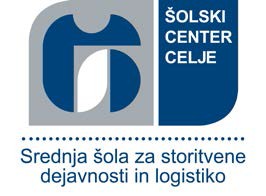 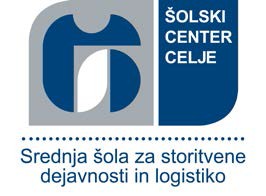 PRIJAVA NA NATEČAJ - NARIŠI OBLEKO 2020/21Spoštovani starši!Veseli smo, da vašega otroka vzpodbujate h kreativnemu in ustvarjalnemu delu. Znanje je največja dota, ki jo prejme učenec in nihče mu ga ne more vzeti.V skladu z 8. členom Zakona o varstvu osebnih podatkov vas prosimo, da podpišete SOGLASJE in s tem omogočite, da ŠCC/Srednja šola za storitvene dejavnosti in logistiko javno objavi risbe vaših otrok z imenom in priimkom ter OŠ.SOGLAŠAM	NE SOGLAŠAMPodpis staršev:Prosimo vas, da nam podpisano soglasje in prijavnico pošljete skupaj z risbami na naslov:Melanija Dobrinič (NATEČAJ - NARIŠI OBLEKO)ŠOLSKI CENTER CELJE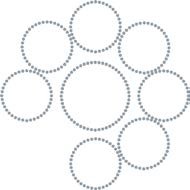 SREDNJA ŠOLA ZA STORITVENE DEJAVNOSTI IN LOGISTIKOLjubljanska cesta 173000 Celje	Ime in priimekNaslov stalnega bivališčaE-naslovTelefonska številkaOsnovna šola / RazredMentor / E-naslovMentor / E-naslov